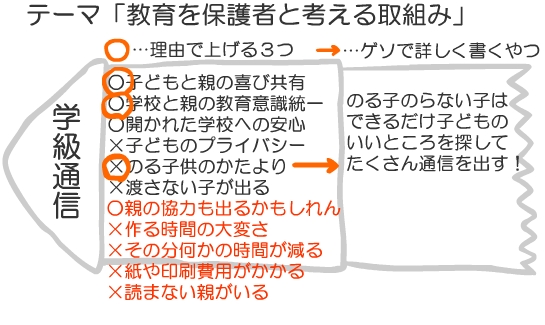 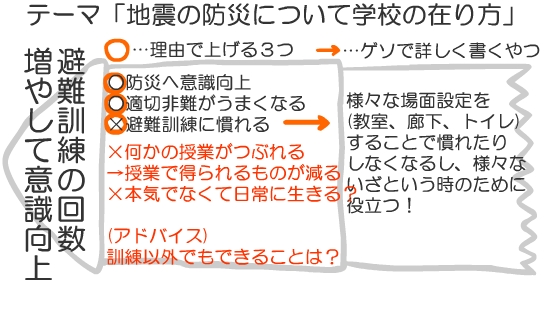 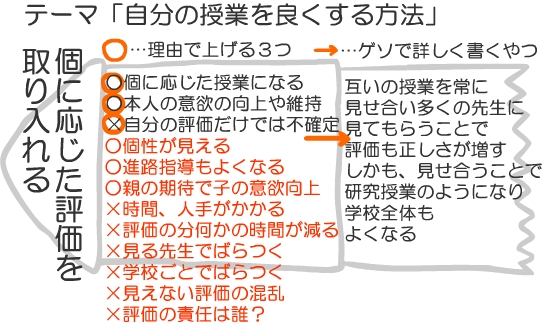 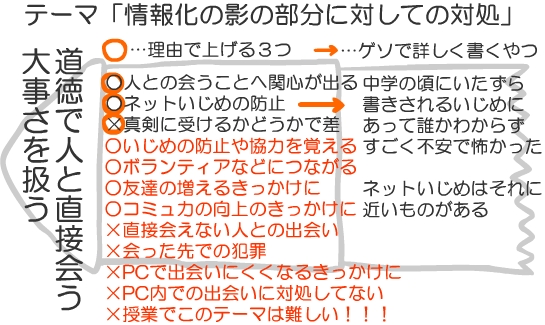 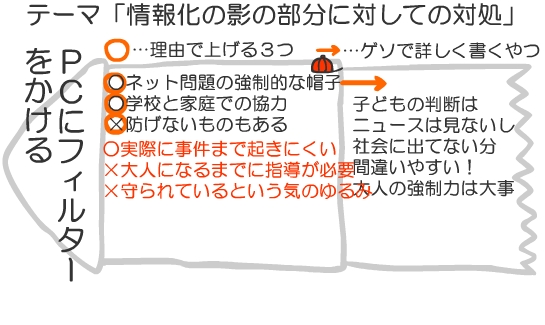 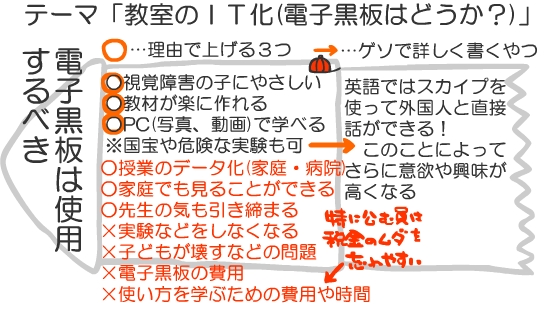 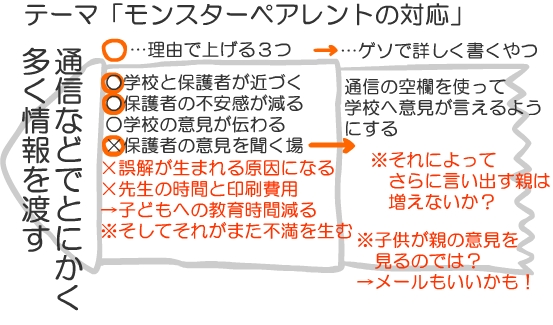 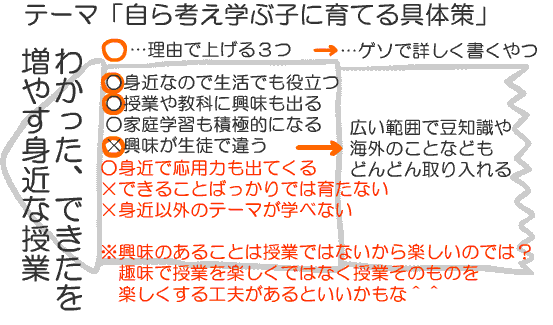 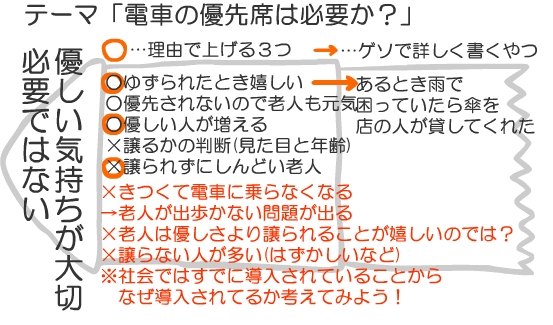 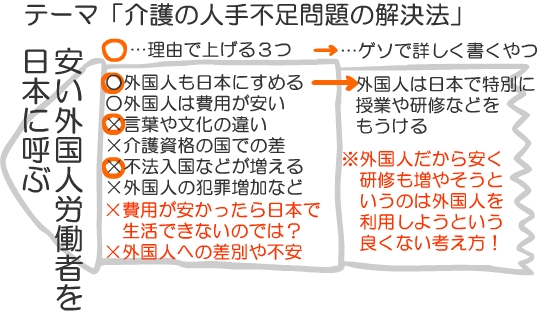 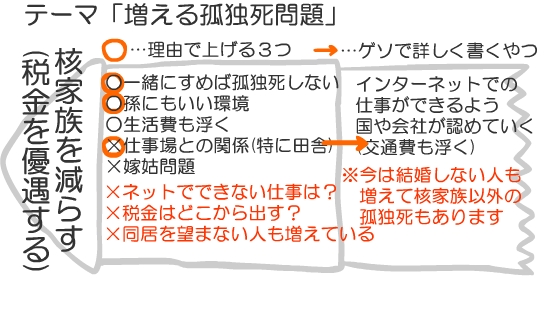 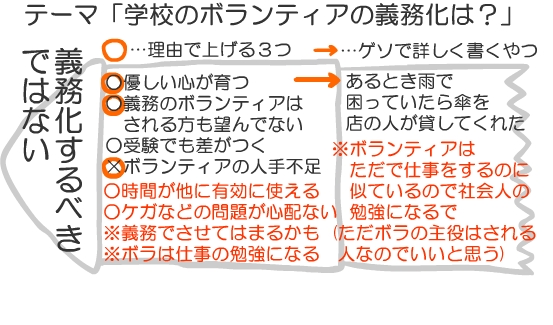 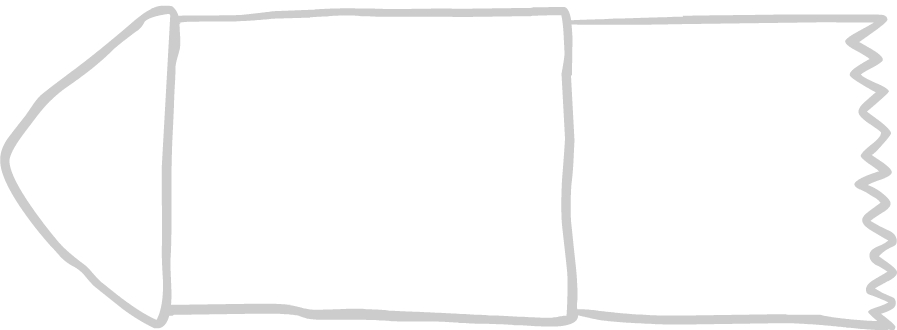 ※１匹３分(遅くても５分)でどんどん書こう！